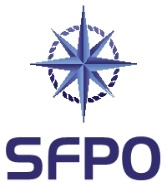 www.sfpo.seGöteborg den 4 april 2022										Naturvårdsverketregistrator@naturvardsverket.seSynpunkter från SFPO i anledning av samråd enl. art 4 - 5 Esbokonventionen gällande planerat oljebrunnar vid "Solsort West Lobe" i dansk del av Nordsjön, ärendenummer NV-06067-21Sveriges Fiskares PO (SFPO) företräder cirka 250 fiskefartyg som är verksamma inom det demersala fisket. Våra medlemmar bedriver fiske på naturens och förvaltarens villkor. Vi har medlemmar längs hela den svenska kusten, från Koster till Kalix. SFPO står för ett långsiktigt hållbart fiske och våra medlemmar är bland de bästa när det handlar om skonsamhet, selektivitet och kvalité. Sverige underrättades 2021 om Danmarks planer för borrning av två nya brunnar från South Arne North-plattformen i Solsort West Lobe-reservoaren. Projektet inkluderar tillhörande modifieringar vid South Arne-anläggningarna för att ta emot, transportera, bearbeta och exportera utvinningarna från Solsort West Lobe. I Sveriges svar på underrättelsen framfördes önskemål om fortsatt deltagande i miljöbedömningsprocessen baserat på inkomna kommentarer. Nu bjuder Miljödirektoratet i Danmark in Sverige att vidare delta i miljöbedömningsprocessen för projektet och möjlighet till yttranden kring framtagen miljökonsekvensrapport i enlighet med Esbokonventionens artikel 4 - 5.Med avseende på den framtagna miljökonsekvensbedömningen, för det planerade projektet, för borrning av två oljebrunnar, ”Solsort West Lobe” i danska delen av Nordsjön, vill SFPO framföra det följande: Den planerade verksamheten måste informera berörda fiskarorganisationer om vad som sker och när. Vidare är det av största betydelse att bästa miljövänliga teknik används i alla delar samt att allt som kan göras för att minimera de negativa effekterna på fisk och fiske görs, exempelvis med avseende på frågan när under året arbetet utförs. Sökanden ska enligt SFPO:s uppfattning ersätta skadelidande fiskare fullt ut. SVERIGES FISKARES POPeter Ronelöv Olsson		Fredrik LindbergOrdförande			Ombudsman